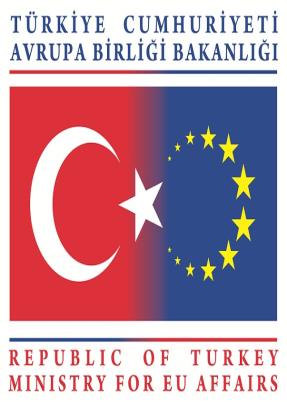 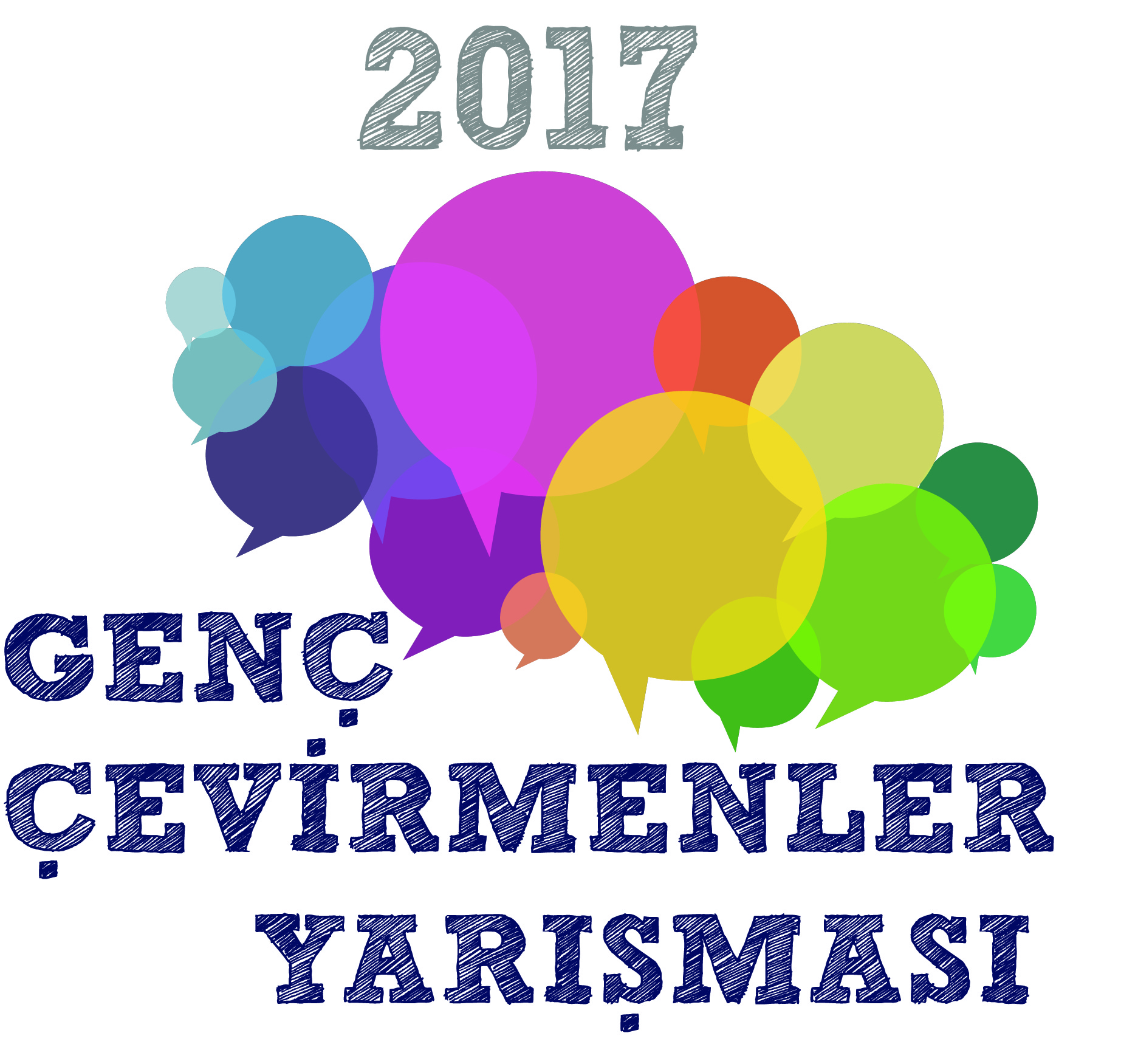 DIRECTIVE 2014/36/EU OF THE EUROPEAN PARLIAMENT AND OF THE COUNCIL of 26 February 2014 on the conditions of entry and stay of third-country nationals for the purpose of employment as seasonal workersTHE EUROPEAN PARLIAMENT AND THE COUNCIL OF THE EUROPEAN UNION, Having regard to the Treaty on the Functioning of the European Union, and in particular points (a) and (b) of Article 79(2) thereof, Having regard to the proposal from the European Commission, After transmission of the draft legislative act to the national parliaments, Having regard to the opinion of the European Economic and Social Committee, Having regard to the opinion of the Committee of the Regions, Acting in accordance with the ordinary legislative procedure, Whereas: (1) For the gradual establishment of an area of freedom, security and justice, the Treaty on the Functioning of the European Union (TFEU) provides for measures to be adopted in the fields of asylum, immigration and protection of the rights of third-country nationals. (2) The TFEU provides that the Union is to develop a common immigration policy aimed at ensuring, at all stages, the efficient management of migration flows and fair treatment of third-country nationals staying legally in Member States. To that end, the European Parliament and the Council are to adopt measures on the conditions of entry and stay of third-country nationals and on the definition of their rights. …(17) This Directive should be without prejudice to the application of Directive 2008/115/EC of the European Parliament and of the Council,…HAS ADOPTED THIS DIRECTIVE:CHAPTER I GENERAL PROVISIONS Article 1 Subject-matter 1. This Directive determines the conditions of entry and stay of third-country nationals for the purpose of employment as seasonal workers and defines the rights of seasonal workers. 2. For stays not exceeding 90 days, this Directive shall apply without prejudice to the Schengen acquis, in particular the Visa Code, the Schengen Borders Code and Regulation (EC) No 539/2001. Article 2 Scope 1. This Directive shall apply to third-country nationals who reside outside the territory of the Member States and who apply to be admitted, or who have been admitted under the terms of this Directive, to the territory of a Member State for the purpose of employment as seasonal workers. …Article 3DefinitionsFor the purposes of this Directive the following definitions apply: (a)‘third-country national’ means any person who is not a citizen of the Union within the meaning of Article 20(1) TFEU; ….(i) ‘work permit’ means any authorisation issued by a Member State in accordance with national law for the purpose of work in the territory of that Member State.…Article 10 Obligation of cooperation Member States may require the employer to provide all relevant information needed for issuing, extending or renewing the authorisation for the purpose of seasonal work. …Article 27 Reporting Every three years, and for the first time no later than 30 September 2019, the Commission shall submit a report to the European Parliament and to the Council on the application of this Directive in the Member States and shall propose any amendments necessary. Article 28 Transposition 1. Member States shall bring into force the laws, regulations and administrative provisions necessary to comply with this Directive by 30 September 2016. They shall forthwith communicate the text of those measures to the Commission. When Member States adopt those measures, they shall contain a reference to this Directive or be accompanied by such a reference on the occasion of their official publication. Member States shall determine how such reference is to be made. 2. Member States shall communicate to the Commission the text of the main provisions of national law which they adopt in the field covered by this Directive. Article 29 Entry into force This Directive shall enter into force on the day following that of its publication in the Official Journal of the European Union. Article 30 Addressees This Directive is addressed to the Member States, in accordance with the Treaties. Done at Strasbourg, 26 February 2014. For the European Parliament 					For the Council The President 								The President M. SCHULZ 								D. KOURKOULAS